ANALISIS PENERAPAN SISTEM AKUNTANSI DAN PROSEDUR PEMBERIAN KREDIT DALAM MENUNJANG EFEKTIVITAS PENGENDALIAN INTERNAL PADA PT. BANKPASAR BHAKTI SIDOARJOSKRIPSI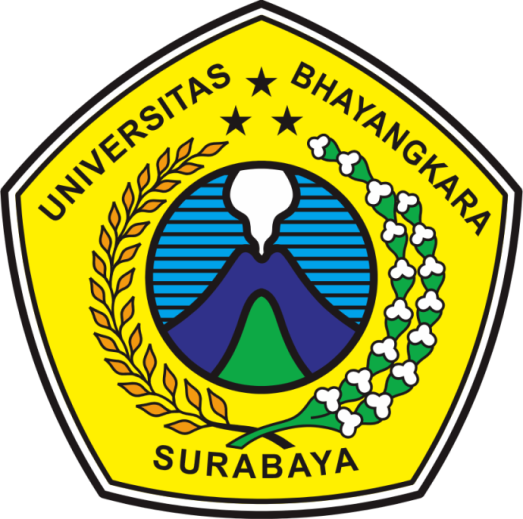 Oleh :YURISA NINE NOVIANI14023059/FEB/AKFAKULTAS EKONOMI DAN BISNISUNIVERSITAS BHAYANGKARA SURABAYA2018ANALISIS PENERAPAN SISTEM AKUNTANSI DAN PROSEDUR PEMBERIAN KREDIT DALAM MENUNJANG EFEKTIVITAS PENGENDALIAN INTERNAL PADA PT. BANKPASAR BHAKTI SIDOARJOSKRIPSIDiajukan Untuk Memenuhi Sebagian Persyaratan Dalam Memperoleh Gelar Sarjana Ekonomi Program Studi AkuntansiOleh :YURISA NINE NOVIANI14023059/FEB/AKFAKULTAS EKONOMI DAN BISNISUNIVERSITAS BHAYANGKARA SURABAYA2018